IMPLEMENTASI TATA NASKAH DINAS DI KANTOR BADAN PUSAT STATISTIK KOTA SERANGSKRIPSIDiajukan kepada Jurusan Manajemen Pendidikan Islam sebagai salah satu syarat untuk memperoleh gelar Sarjana Pendidikan (S.Pd)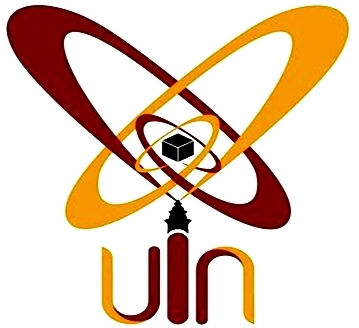 oleh :SITI NUR UFUDIAHNIM. 152500105FAKULTAS TARBIYAH DAN KEGURUANUNIVERSITAS ISLAM NEGERISULTAN MAULANA HASANUDDIN BANTENTAHUN 2019 M/ 1440 H